ИП Яковлеву А. Г.
Торговый дом «Мото-Сервис» 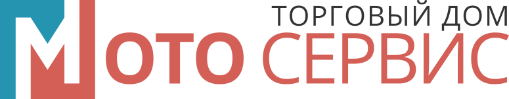 (наименование продавца)г. Чебоксары, ул. Пристанционная 3(адрес продавца)От ______________________________________ (Ф.И.О. покупателя)_________________________________________ (адрес покупателя)_________________________________________ (контактный телефон, электронный адрес покупателя)ЗАЯВЛЕНИЕо безвозмездном гарантийном ремонте____________________ у продавца мною был приобретен товар _____________________________дата приобретения товара____________________________________________________________________________________ (описание товара, заводской номер и пр.)В процессе эксплуатации в товаре обнаружен недостаток ___________________________                                                                                                      (подробное описание недостатка: как _______________________________________________________________________________________________________________________________________________________ __________________________________________________________________ возник, в чем он проявляется, как влияет на эксплуатационные качества товара)Товар использовался по целевому назначению, нарушений правил эксплуатации, хранения и транспортировки не допускалось. Срок гарантии на товар установлен _____________________________________________________.                                                                                      (указывается период)В виду изложенного, поломка (выявленный дефект) товара является гарантийным случаем.На основании абз. 5 п. 1 ст. 18, 20 ФЗ «О защите прав потребителей»ПРОШУ:Произвести безвозмездный гарантийный ремонт товара в разумные сроки.Приложение: - скан-копия товарного чека;- фотографии повреждений (если они носят видимый характер).«____» ________ 2018 г.______________________________ (___________________________________________ )                       Подпись                                                                 Ф.И.О.